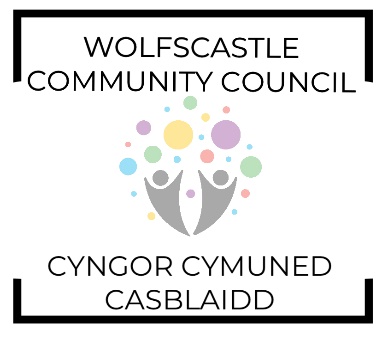 Minutes	  Meeting of Council held at Treffgarne Village Hall on 12th September 2023 @ 8.00pmPresent:  Cllr. Gerwyn Williams (Chairman)[GW], Cllr. Peter James (Vice Chairman) [PJ], Cllr. Gerallt Miles [GM], Cllr. Brynmor Harries [BH], Cllr. Barrie Griffiths [BG], Cllr. Suzanne Jenkins [SJ], Cllr. Brian John [BJ] In Attendance: Cllr. Michelle Bateman (PCC) [MB]			Clerk: Miss Natalie Williams [NW]Apologies NoneWelcome The Chairman Gerwyn Williams welcomed members to the meeting and introduced and welcomed new member Cllr. Brian John. (A - forms for BJ to sign as Community councillor - NW to print and bring to next meeting)Declarations of InterestNoneApproval of Minutes 18th July 2023Agreed - Proposed by BG, seconded by PJ.Matters arising GW informed the committee that he had spoken with Mel Stephens who has been replaced by Mathew Williams regarding the Christmas Tree lights.  An estimate received from Sheldon Humphreys for Christmas tree lighting, renewal of lights / water pump for fountain £ 920.00 + VAT.  Quote from Tom Bevan last year was for £700 and didn’t’ include water pump.  PJ proposed and BG accepted. (A – GW to contact Sheldon Humphreys accepting quote) (A – NW to find out about water rates once access to banking is actioned) Signatories for Cheque Book and bank payments – NW informed the committee that it was decided/confirmed in the AGM in May 2023 BG and GM are the signatories for the bank account.  BH provided GW with contact number.  BG proposed a letter of complaint regarding the quality of the noticeboards be sent to Norman Industries asking them to attend and look at the condition of the noticeboards and propose a solution. (A -GW to send details to NW) (A – NW to send letter)Boundary review webinar presentation 5th September – SJ attended and commented on the negative statements made regarding Community Councils; such as democratic deficits.  GM raised the issue of involving the public and promoting. (A – NW to email Carol Williams for log in details for social media accounts). (NW to forward email following webinar) SJ mentioned the Annual Plan / Report which Carol had started before she left (A – NW to find copy and add to next agenda).Defibrillators - (A – NW to reply to Steve Maycock)Clerk’s updateNW provided updates from the last meeting’s actions:Sealyham land, St Dogwells – Email received from Tim Bullock explaining that works are currently being undertaken to stock proof the boundaries, and the land will be advertised for re-letting soon.  They hope to be in a position to advertise the land soon, and this will be on the open market, there will be no restrictions on who can and cannot tender for it in order for them to be able to achieve best value.  There are restrictions on the access to the land as well as prospective tenants being required to confirm their intended use of the land before any award decision is made. He was not able to offer any information regarding Llwynon Farm as it was transferred to their Social Care Directorate.Property in Disrepair – Email received from Tony Jones advising that he would attend the property and assess its condition and advise if any action under the Dangerous Structure legislation should be taken. – SJ confirmed that the house had been advertised for auction.Temple Springs – Email received from Contact Centre PCC confirming the relay of email to Street Care for the overhanging foliage. GM advised that no action had been taken as yet. (A - NW to email and chase up).NW requested Chair GW read and sign contract of employment for Clerk. – Agreed and signed.NW requested BG and GM as signatories to sign Lloyds Bank mandate change form to add NW as an authority to the bank account. – Signed. (A - NW to post)PlanningNoneFinance ReportN/A (Due to inability to access details)Pembrokeshire County Council report (MB)MB fed back on the Boundary Commission meeting as well as the Second Homes Review which could see a 300% increase in council tax potentially – MB explained that it is a very complicated issue – there is a plan to have a vote in November – MB will feed back.Councillor’s Reports (All)Rockview – PJ presented an expression of interest and Business Proposal from a local plumber and his partner to take on Rockview when it becomes available for tender. Pot holes – BH reported ongoing issue with pot holes by Sealyham at the A40 junction.  (A – NW to email and report issue)Bank Farm – Dirty water / farm effluent discharge on the road (A – NW to email and report issue)20 MPH – SJ pleased to see the rollout of the 20mph zones across Wales.Facebook – (A - NW to email Carol Williams re admin access) (A - BG to contact Robyn Jones)Road Diversion – email received regarding road diversion in July/August – reply was not received to offering of GW to meet and explain unrealistic suggested diversion. (A - NW to chase why response not received and query who decides road diversion routes) Meeting closed 21:30 – next meeting to take place 10th October 23 – Wolfscastle (A – Action to be taken)